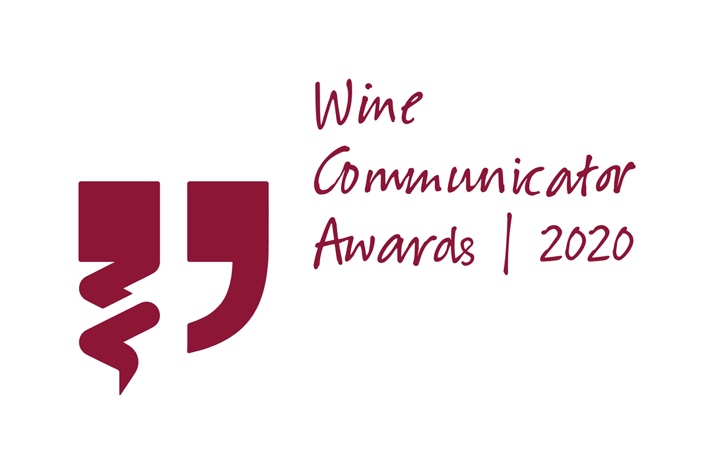 This is the entry form for the 2020 Best Wine Website or Wine App.Entry and judging criteria can be found on the WCA website HERE. Please ensure you complete all sections (noting word limits where they apply) by typing under the relevant headings of this application form. Any additional and supporting materials can be submitted as part of the online entry process. Alternatively, supporting materials can be: - Sent electronically to the following email address: wca@winecommunicators.com.au, OR- Sent as a hard copy to the following address:  Suite 5/181 Gilles Street, Adelaide SA 5000Entries close Friday 28 August 2020.Good Luck! Please complete ALL SECTIONS below, failure to do so may result in your entry not being considered.SECTION 1: PERSONAL DETAILS                                                          FACEBOOK                                          INSTAGRAM                                                         TWITTER                                              LINKEDINSECTION 2:  QUESTIONS & ANSWERS1.Please supply below the link to the nominated wine website or wine app being submitted. 2. Descriptive summary of nominated wine website or wine app (200 words). This may be used for PR purposes. 3. What are some of the unique design/functionality elements you consider important aspects of the nominated wine website or wine app? (200 words) 4. Provide details to demonstrate the traffic to and consumer use of wine website or wine app. For example: reviews, testimonials and/or website analytics (200 words) SECTION 3: SUPPORTING MATERIALPlease attach the following supporting material to your on-line entry form. A high-quality image to represent the person/organisation being nominated. This may be used for PR purposes. If you experience technical difficulties, please email directly to wca@winecommunicators.com.auApplicants Full Name:Nomination Name:*NOTE: this is the individual or business that will officially receive the Award (should the entry be successful)Organisation: Position: Nominee Contact No:Nominee Email:Nominee Social Handles: